Internal Meeting Minutes 5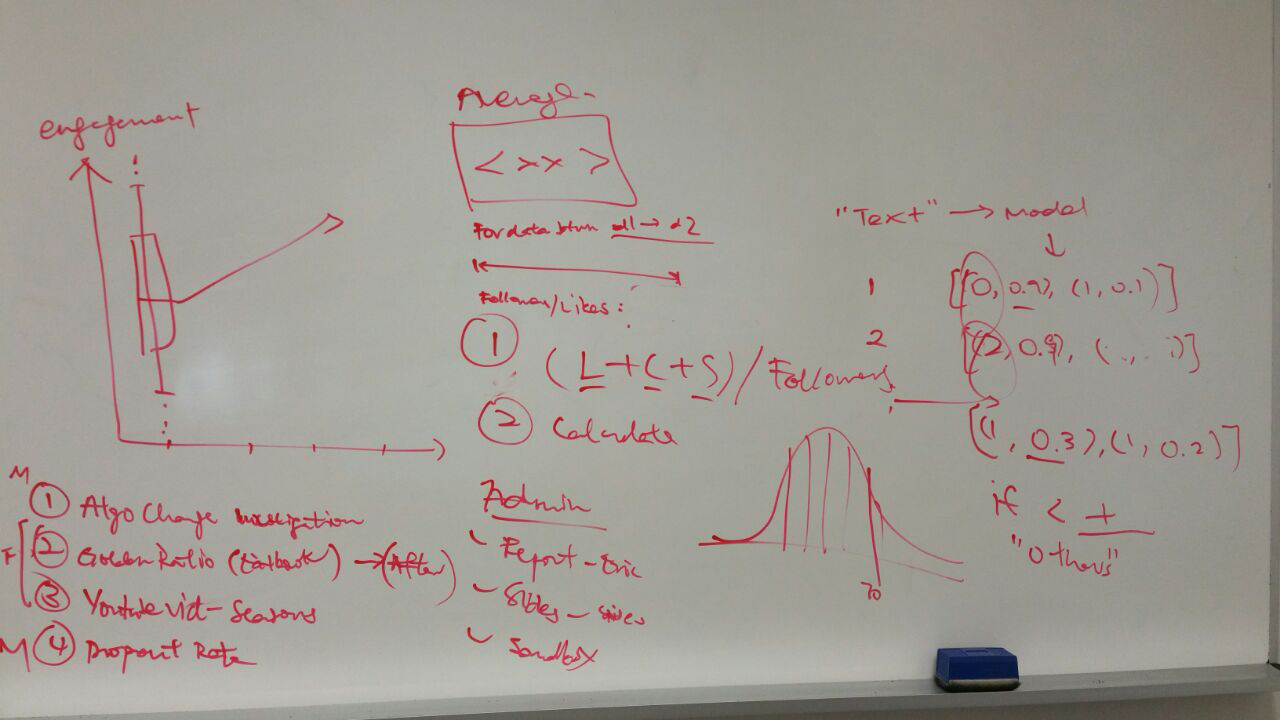 Date/Time13th Feb 2018 	VenueSIS GSR 2.2AttendeesEric, Ivan, Shing HeiAgendaGolden ratio Going forward plans LDA analysis To-do list Task/DescriptionPerson in ChargeDue Date1Golden ratioInput: Followers/ Likes Objective: Dashboard with sliders, and sponsor would be able to adjust the numbers accordingly (refer to picture attached)Engagement ratio calculated as: (Like + Comment + Share / Following) Need to state one-year period Facebook engagement rate already accounted the changing following ratio AllNil 2Going forward plansAlgorithm change investigation - Before Interim Dropout rate - InterimGolden ratio (Eatbook) – After interim YouTube video – seasons – After interim All Nil 3LDA AnalysisCurrent 6 chosen number of categories for running the LDA model: Events Review Work TravelFood Lifestyle (e.g. CNY) To-clarify: A measure on accuracy of generated columns – compare generated columns and compare with the blog categories column? Categories might not be reflective of the blog post title Current Algorithm: Sort and take the highest (index number (based on word mapping), probability)  Moving on: We will need to decide the threshold (say below 0.3 probability), we will categorize it as “others”AllNil To-do-listAlgo change Investigation – Shing Hei LDA deeper analysis – Ivan Golden ratio calculation (in the lead up calculation) AdminReport – Eric Slides – Ivan Sandbox/Archive – Shing Hei 